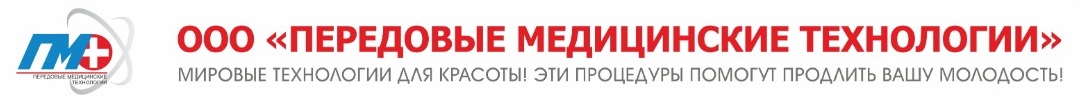 ООО «Передовые медицинские технологии»236006, г. Калининград, проспект Московский, д. 40, литер XCVIII, оф. 810 тел. 8 (800) 700-26-24          https://esteticmed39.ru ОГРН 1193926012202, ИНН 3906139416, КПП 390601001Лицензия на медицинскую деятельность ЛО 39-01-001099 от 21.05.2014Информация о возможности получения медицинской помощи в рамках программы государственных гарантий бесплатного оказания гражданам медицинской помощи и территориальных программ государственных гарантий бесплатного оказания гражданам медицинской помощиВ Обществе с ограниченной ответственностью "Передовые медицинские технологии" ОТСУТСТВУЕТ возможность получения медицинской помощи в рамках программы государственных гарантий бесплатного оказания гражданам медицинской помощи и территориальной программы государственных гарантий бесплатного оказания гражданам медицинской помощи.Ближайшая медицинская организация, в которой возможно получение медицинской помощи в рамках программы государственных гарантий бесплатного оказания гражданам медицинской помощи и территориальной программы государственных гарантий бесплатного оказания гражданам медицинской помощи:Государственное бюджетное учреждение здравоохранения КАЛИНИНГРАДСКОЙ ОБЛАСТИ«ЦЕНТРАЛЬНАЯ ГОРОДСКАЯ КЛИНИЧЕСКАЯ БОЛЬНИЦА»Адрес: 236005, г. Калининград, ул. Летняя, д. 3
Телефон: 8 (4012) 64-75-53
Официальный сайт: https://cgkb.infomed39.ruСтационар для взрослого населения: 
г. Калининград, ул. Летняя, д. 3А, 
Приёмное отделение стационара для взрослого населения: 8 (4012) 64-75-53
Травмпункт: 8 (4012) 64-80-23
e-mail: cgkb@infomed39.ru

Стационар для детского населения:
г. Калининград, ул. Летняя, д. 3В, 
Приёмное отделение стационара для детского населения: 8 (4012) 64-77-72 
Поликлиническое отделение: 
г. Калининград, ул. Летняя, д. 3Б, 
Приёмная: 8 (4012) 64-28-79e-mail: pol/cgkb@infomed39.ruГРАФИК РАБОТЫ ПОЛИКЛИНИКИ:Пн-пт: с 8:00 до 20:00Сб: с 9:00 до 18:00Вс: с 9:00 до 16:00РУКОВОДСТВО:Главный врач: Сычева Виктория ФедоровнаДиректор: Ким Станислав Юрьевич